REPUBLIKA HRVATSKA 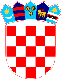 VUKOVARSKO SRIJEMSKA ŽUPANIJA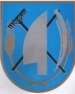 OPĆINA TOVARNIKOPĆINSKI NAČELNIKKLASA: 024-08/22-01/URBROJ: 2196-28-03-22-Tovarnik, 26.05.2022.   VIJEĆNICIMA OPĆINSKOG VIJEĆAOPĆINE TOVARNIKPREDMET: Prijedlog  Odluke Izmjene i dopune Program održavanja komunalne infrastrukture za 2022. god.PRAVNA OSNOVA:   članak 31. Statuta Općine Tovarnik ( „Službeni vjesnik“ Vukovarsko-srijemske županije br. 3/22 ) članka 67. Zakona o komunalnom gospodarstvu („Narodne novine“, broj 68/18, 110/18 i 32/20 – pročišćeni tekstPREDLAGATELJ: Načelnik  Općine TovarnikIZVJESTITELJ: pročelnica JUO Općine Tovarnik   NADLEŽNOST ZA DONOŠENJE: Općinsko vijećeTEKST PRIJEDLOGA:Na temelju  članka 72. Zakona o komunalnom gospodarstvu („Narodne novine“, broj 68/18, 110/18 i 32/20 – pročišćeni tekst) i članka 31. Statuta Općine Tovarnik („Službeni vjesnik“ Vukovarsko-srijemske županije, broj 3/22), Općinsko vijeće Općine Tovarnik na 8. sjednici održanoj dana  _____ godine, donosi:Izmjene i dopune Program održavanja komunalne infrastrukture za 2022. god.Članak 1.Ovim se Programom određuju :1. opis i opseg poslova održavanja komunalne infrastrukture s procjenom pojedinih troškova, po djelatnostima, i2. iskaz financijskih sredstava potrebnih za ostvarivanje programa, s naznakom izvora financiranja.Članak 2.opis i opseg poslova održavanja komunalne infrastrukture s procjenom pojedinih troškova, po djelatnostimaČlanak 2.iskaz financijskih sredstava potrebnih za ostvarivanje programa, s naznakom izvora financiranja.Za ostvarenje programa održavanja komunalne infrastrukture za 2022. god. potreban je ukupan iznos od _1. 615.379,82 kn. Iznos iz stavka 1. ovoga članak financirat će se iz sljedećih izvora:Članak 10.Ovaj program stupa na snagu osmi dan od dana objave u „Službenom vjesniku“ Vukovarsko-srijemske županije. PREDLAGATELJAnđelko Dobročinac, općinski načelnik JAVNA RASVJETA 300.000,00 knOdržavanje javne rasvjete Održavanje javne rasvjete podrazumijeva aktivnosti održavanja javne rasvjete u užem smislu, dakle popravci, zamjena žarulja, svjetiljki, sjenila, zaštitnih plastika za svjetiljke, porculanskih grla, stupova, propaljivača, prigušnica, nosača svjetiljke, bojanje rasvjetnog stupa, zamjena razdjelnika, luxomat sonde, sklopke, osigurača i ostalih dijelova javne rasvjete te božićno ukrašavanje naselja Tovarnika i Ilače. Dijelovi javne rasvjete će se mijenjati prema potrebi, odnosno kada određeni dio javne rasvjete treba zamijeniti ili popraviti jer više nije u ispravnom stanju.Izvor: 41- komunalna naknada 100.000,00Električna energija za javnu rasvjetu Podrazumijeva nabavu električne energije za javnu rasvjetuIzvor: 41- komunalna naknada 200.000,00ODRŽAVANJE JAVNIH POVRŠINA 180.000,00 kn Gorivo za održavanje javnih površina Nabava goriva, ulja i svega ostalog potrebnog za pokretanje i rad strojeva za održavanje javnih površinaIzvor 44- naknada za eksploataciju mineralnih sirovina100.000,00Uređenje i održavanje javnih površinaUređenje i održavanje javnih površina podrazumijeva redovitu godišnju nabavku i sadnju trave, cvijeća, sadnica, novih stabala, sredstava za zaštitu bilja i ostalog potrebnog za uljepšavanje naselja Tovarnik i IlačaIzvor 44- naknada za eksploataciju mineralnih sirovina80.000,00ODRŽAVANJE NERAZVRSTANIH CESTA 478.348,53 kn Održavanje cestaPopravci i presvlačenje, te tehničko održavanje nerazvrstanih cesta prema potrebi Izvor 52-kapitalne pomoći iz drugih proračuna  Izvor 42- prihodi od zakupa poljoprivrednog zemljišta Mineralne sirovineIzvor 41- Prihod od komunalne naknade170.000,00180.000,007.848,53 120.500,00 NABAVA KOMUNALNE OPREME150.000,00 kn Nabava sitne komunalne opreme Nabava sitne urbano- komunalne opreme kao što su klupe, žardinjere, koševi za otpatke, stalci za bicikle, pokazne ploče i znakovi   te ostale opreme s ciljem uređenja naselja Tovarnik i Ilača  i poboljšanja cjelokupne slike Općine Tovarnik kao uređene i uredne općine  koja brine o vizualnom identitetuIzvor 41- Prihod od komunalne naknade 50.000,00Nabava komunalne opreme za održavanje Nabava kosilica i trimera Izvor 44- naknada za eksploataciju mineralnih sirovina 100.000,00IZDATCI ZA ZAPOSLENE NA ODRŽAVANJU KOMUNALNE INFRASTUKTURE382.031,29  knIzdatci za zaposlenike komunalnog pogona Općine TovarnikIzvor 11- opći prihodi i primici 312.155,93 Izdatci za javne radove sufinancirane i financirane od strane HZZ-aIzvor 53- pomoć od izvanproračunskih korisnika ( HZZ, Fond i sl ) 69.875,36DERATIZACIJA, DEZINSEKCIJA 125.000,00 kn Deratizacija, dezinsekcija Izvor 42- prihodi od zakupa poljoprivrednog zemljišta 80.000,00 Veterinarsko-higijeničarske uslugeIzvor 42- prihodi od zakupa poljoprivrednog zemljišta 45.000,00Izvor 11- opći prihodi i primici312.155,93 kn Izvor 41 komunalna naknada i komunalni doprinos   470.500,00  kn Izvor 42-prihodi od zakupa poljoprivrednog zemljišta312.848,53  kn Izvor 44- naknada za eksploataciju mineralnih sirovina287.848,53 kn Izvor 53- pomoć od izvanproračunskih korisnika ( HZZ, Fond i sl )69.875,36 kn Izvor 52- kapitalne pomoći iz drugih proračuna 170.000,00 kn UKUPNO 1.615.379,82 kn  